ÇANKAYA ÜNİVERSİTESİ 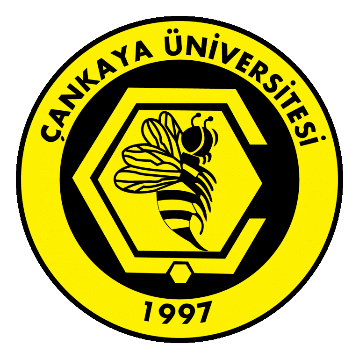 KATKISIZ-KISA SÜRELİ GÖREVLENDİRME SÜRECİNE İLİŞKİN AYDINLATMA METNİ           İşbu aydınlatma metni, 6698 sayılı Kişisel Verilerin Korunması Kanunu’nun 10. maddesi ile 10 Mart 2018 tarihli Aydınlatma Yükümlülüğünün Yerine Getirilmesinde Uyulacak Usul ve Esaslar Hakkında Tebliğ kapsamında yukarıda bilgilerine yer verilmiş olan Veri Sorumlusu sıfatına haiz ÇANKAYA ÜNİVERSİTESİ tarafından hazırlanmıştır.          ÇANKAYA ÜNİVERSİTESİ olarak ilgili kişilerin kişisel verilerinin hukuka uygun olarak işlenmesini son derece önemsemekteyiz. İşbu aydınlatma metni sizleri bilgilendirmek, kişisel verilerinize ilişkin farkındalığınızı artırmak ve sizleri bu konuda aydınlatmak amacıyla hazırlanmıştır.Aşağıda bu metni açıklığa kavuşturmak adına bazı kavramların tanımlarına yer verilmiştir;İŞLENEN KİŞİSEL VERİLERİNİZ KİŞİSEL VERİLERİNİZİ İŞLEME AMAÇLARIMIZToplanan kişisel verileriniz, 6698 sayılı Kişisel Verilerin Korunması Kanunu “genel ilkeler” başlıklı 4 üncü maddesinde öngörülen;a) Hukuka ve dürüstlük kurallarına uygun olma, b) Doğru ve gerektiğinde güncel olma, c) Belirli, açık ve meşru amaçlar için işlenme, ç) İşlendikleri amaçla bağlantılı, sınırlı ve ölçülü olma, d) İlgili mevzuatta öngörülen veya işlendikleri amaç için gerekli olan süre kadar muhafaza edilme temel ilkelerine uygun olarak faaliyetlerimiz kapsamında;Üniversite olarak çalışanlarımız için iş akdi ve mevzuattan kaynaklı yükümlülüklerin yerine getirilmesi, 2547 sayılı Yükseköğretim Kanunu(m.39) ve Çankaya Üniversitesi Öğretim Elemanlarının Yurtiçi ve Yurt dışı Görevlendirmelerinde Uyulacak Usul ve Esaslara İlişkin Yönergesi(m.5) gereğince hukuki yükümlülüklerimizin yerine getirilebilmesi, Görevlendirme süreçlerinin yürütülmesi, Üniversitemiz birimlerince gerekli işlemlerin yapılabilmesi, Faaliyetimiz kapsamında saklama ve arşiv faaliyetlerinin yürütülmesi, İş faaliyetlerinin yürütülmesi/ denetimi, İş sürekliliğinin sağlanması faaliyetlerinin yürütülmesi, Yetenek/kariyer gelişimi faaliyetlerinin yürütülmesi, Doğabilecek uyuşmazlıklarda veya gerçekleşebilecek adli bir vakada yetkili kamu kurum veya kuruluşların taleplerinin karşılanabilmesi, amaçlarıyla 6698 sayılı Kişisel Verilerin Korunması Kanun’un 5. ve 6. maddelerinde belirtilen kişisel veri işleme şartları ve amaçları dâhilinde işlenecektir.KİŞİSEL VERİLERİNİZİN TOPLANMA YÖNTEMİ VE HUKUKİ SEBEBİKişisel verileriniz kurum kaynakları ve çalışan beyanı vasıtasıyla elde edilmekte olup fiziki ve elektronik ortamda muhafaza edilmektedir.  İşlenen kişisel verileriniz, Kişisel Verilerin Korunması Kanununun 5 inci maddesinin 2 nci fıkrasında yer alan “Kanunlarda açıkça öngörülmesi”, “Veri sorumlusunun hukuki yükümlülüğünü yerine getirebilmesi için zorunlu olması.” Ve “Bir hakkın tesisi, kullanılması veya korunması için veri işlemenin zorunlu olması.” hukuki sebeplerine dayalı olarak ÇANKAYA ÜNİVERSİTESİ- Personel İşleri Daire Başkanlığı tarafından yetkilendirmiş olduğu personellerce elektronik ve fiziki ortamda kayıt altında tutulmaktadır. İŞLENEN KİŞİSEL VERİLERİNİZİN AKTARIM BİLGİSİÜst başlıkta yer verdiğimiz kişisel verilerin işlenme amaçları doğrultusunda gerekli güvenlik önlemlerini de almak suretiyle kişisel verileriniz; Kanuni yükümlülüklerimizin yerine getirilmesi için izin verilen veya yükümlü kılınan ilgili kamu kurum ve kuruluşlarının talepleri doğrultusunda ve talep amaçlarıyla sınırlı olarak hukuken yetkili kamu kurum ve kuruluşlarına, Yargısal süreçlerin yürütülebilmesi veya takibinin sağlanması amacıyla ilgili yargı makamlarına, yetkili üçüncü kişi ile kurum ve kuruluşlarına, Bilgilendirme temel amacıyla üst yönetim ile, 6698 sayılı Kanun’un 8. ve 9. maddelerinde belirtilen kişisel veri işleme şartları ve amaçları çerçevesinde aktarılabilecektir. Söz konusu faaliyetimiz kapsamında yurt dışına aktarım yapılmamaktadır.  İLGİLİ KİŞİ OLARAK HAKLARINIZ ŞUNLARDIR; Kişisel verilerinin işlenip işlenmediğini öğrenme,Kişisel verileri işlenmişse buna ilişkin bilgi talep etme,Kişisel verilerinin işlenme amacını ve bunların amacına uygun kullanılıp kullanılmadığını öğrenme,Yurt içinde veya yurt dışında kişisel verilerin aktarıldığı üçüncü kişileri bilme,Kişisel verilerin eksik veya yanlış işlenmiş olması hâlinde bunların düzeltilmesini isteme,Kişisel verilerin silinmesini veya yok edilmesini isteme,Kişisel verilerin düzeltilmesi, silinmesi veya yok edilmesine ilişkin işlemlerin kişisel verilerin aktarıldığı üçüncü kişilere bildirilmesini isteme,İşlenen verilerin münhasıran otomatik sistemler vasıtasıyla analiz edilmesi suretiyle kişinin kendisi aleyhine bir sonucun ortaya çıkmasına itiraz etme,Kişisel verilerin kanuna aykırı olarak işlenmesi sebebiyle zarara uğraması hâlinde zararın giderilmesini talep etme. ÜNİVERSİTEMİZE BAŞVURU USUL VE YÖNTEMİ6698 sayılı Kişisel Verilerin Korunması Kanunu’nun “İlgili Kişinin Hakları” başlıklı 11. Maddesinde yer alan taleplerinizi,  10/03/2018 tarihli ve 30356 sayılı Resmi Gazetede yayımlanan “Veri Sorumlusuna Başvuru Usul ve Esasları Hakkında Tebliğe” göre ÇANKAYA ÜNİVERSİTESİ’ nin “Çankaya Üniversitesi Rektörlüğü, Yukarıyurtçu Mah. Mimar Sinan Cad. Eskişehir Yolu 29. Km No:4 06790 Etimesgut/ANKARA” adresine yazılı olarak veya Başvuru Formu’ nun ıslak imzalı bir nüshasını, Üniversitemizin Genel Evrak Birimine kimliğini tespit edici bir belge ile şahsen teslim ederek veya 5070 sayılı Elektronik İmza Kanunu’nda tanımlı olan “güvenli elektronik imza” sertifikasına sahip bir elektronik ya da mobil imza ile imzalayarak, “Üniversitenin Kayıtlı Elektronik Posta (KEP)” adresi olan cankayauniversitesi@hs01.kep.tr adresini kullanarak gönderebilirsiniz. Üniversitemize iletilen talepler, hemen ve en geç 30 gün içinde cevaplandırılacaktır. İşlemin ücret gerektirmesi halinde; Veri Sorumlusuna Başvuru Usul ve Esasları Hakkında Tebliğ’ in 7 inci maddesinde belirlenen işlem ücreti karşılığında, yazılı olarak veya elektronik ortamda cevaplandırılacaktır. Üniversitemiz iş bu aydınlatma metni üzerinde 6698 sayılı Kişisel Verilerin Korunması Kanunu ve Kişisel Verileri Koruma Kurulu tarafından yeni düzenlemeler getirilmesi halinde değişiklik yapma hakkını saklı tutar.VERİ SORUMLUSU BİLGİLERİÇANKAYA ÜNİVERSİTESİ                                       MERKEZ KAMPÜS     BALGAT KAMPÜS ADRESYukarıyurtçu Mah. Mimar Sinan Cad. Eskişehir Yolu 29. Km No:4 06790 Etimesgut/ANKARAÇukurambar Mah. Öğretmenler Cad. No:14 06530 Çankaya/ANKARATELEFON0312 233 10 000312 284 45 00FAKS0312 233 10 290312 286 40 78E-POSTAwebadmin@cankaya.edu.trKEP ADRESİcankayauniversitesi@hs01.kep.trKİŞİSEL VERİKimliği belirli ya da belirlenebilir gerçek kişiye ilişkin her türlü bilgi.İLGİLİ KİŞİKişisel verisi işlenen gerçek kişi.ÖZEL NİTELİKLİ (HASSAS)KİŞİSEL VERİKişilerin ırkı, etnik kökeni, siyasi düşüncesi, felsefi inancı, dini, mezhebi veya diğer inançları, kılık ve kıyafeti, dernek, vakıf ya da sendika üyeliği, sağlığı, cinsel hayatı, ceza mahkûmiyeti ve güvenlik tedbirleriyle ilgili verileri ile biyometrik ve genetik verileri özel nitelikli kişisel veridir.VERİ SORUMLUSUKişisel verilerin işleme amaçlarını ve vasıtalarını belirleyen, veri kayıt sisteminin kurulmasından ve yönetilmesinden sorumlu olan gerçek veya tüzel kişidir.VERİ İŞLEYENVeri sorumlusunun verdiği yetkiye dayanarak onun adına kişisel verileri işleyen gerçek veya tüzel kişidir.AÇIK RIZABelirli bir konuya ilişkin, bilgilendirilmeye dayanan ve özgür iradeyle açıklanan rızadır.KİŞİSEL VERİLERİN İŞLENMESİKişisel verilerin tamamen veya kısmen otomatik olan ya da herhangi bir veri kayıt sisteminin parçası olmak kaydıyla otomatik olmayan yollarla elde edilmesi, kaydedilmesi, depolanması, muhafaza edilmesi, değiştirilmesi, yeniden düzenlenmesi, açıklanması, aktarılması, devralınması, elde edilebilir hâle getirilmesi, sınıflandırılması ya da kullanılmasının engellenmesi gibi veriler üzerinde gerçekleştirilen her türlü işlemdir. İŞLENEN VERİ KATEGORİSİİŞLENEN KİŞİSEL VERİLERİNİZKİMLİK BİLGİSİAd, Soyad, İmza, Görevde Bulunulan Süre Boyunca Vekalet Edecek Olan Kişinin Adı ve SoyadıÖZLÜK BİLGİSİUnvan, Bilimsel Etkinliğin Konusu/Kapsam, Görevlendirme Talep Edilen Tarihler, Etkinlikteki Görev Bilgisi/ Katılma Halinde Sağlanacak Bilimsel Katkı, Bilimsel Katkıyı Açıklayan Raporda Yer Alan Bilgiler, Bilimsel Toplantı Davet Mektubunda Yer Alan Bilgiler, Bilimsel Toplantıya Tebliğ Veya Poster İle Katılım Halinde Hazırlanan Çalışmanın Örneğine İlişkin BilgilerLOKASYON BİLGİSİDüzenleyen Kurum/Şehir/Ülke Bilgisi